НАЦІОНАЛЬНА КОМІСІЯ З ЦІННИХПАПЕРІВ ТА ФОНДОВОГО РИНКУН А К А З« 16 »  липня  2019 року                       м. Київ                                              № 122  Про внесення змін до додатку 2 до Звіту за результатами оцінки корупційних ризиків у діяльності НКЦПФР «Таблиця оцінених корупційних ризиків та заходів щодо їх усунення» Антикорупційної програми НКЦПФР на 2019-2020 роки, за результатами аналізу, здійсненого НАЗКВідповідно до частини першої статті 19 Закону України «Про запобігання корупції», Методичних рекомендацій щодо підготовки антикорупційних програм органів влади, затверджених рішенням Національного агентства з питань запобігання корупції від 19.01.2017 № 31, та з метою приведення у відповідність з додатком до рішення Національного агентства з питань запобігання корупції від 27.06.2019 № 1807 «Про погодження антикорупційної програми Національної комісії з цінних паперів на 2019 – 2020 роки», Н А К А З У Ю:1. Внести зміни до додатку 2 до Звіту за результатами оцінки корупційних ризиків у діяльності НКЦПФР «Таблиця оцінених корупційних ризиків та заходів щодо їх усунення» антикорупційної програми Національної комісії з цінних паперів та фондового ринку на 2019 – 2020 роки (далі – Антикорупційна програма НКЦПФР на 2019 – 2020 роки), що затверджена наказом Голови Комісії від 23.05.2019 р. № 99, з урахуванням пропозицій Національного агентства з питань запобігання корупції до Антикорупційної програми НКЦПФР на 2019 – 2020 роки та викласти у новій редакції (додається).2. Контроль за виконанням цього наказу покласти на Керівника апарату Сахнацьку О.А.Підстава: Протокол засідання Комісії з оцінки корупційних ризиків НКЦПФР від 09.07.2019 №7, лист Національного агентства з питань запобігання корупції від 27.06.2019 №20-20/54564/19.Голова Комісії	Т. Хромаєв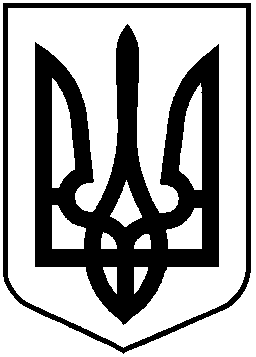 